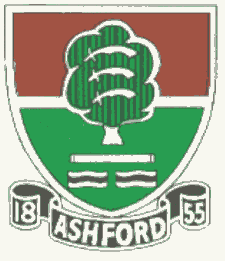               ASHFORD CRICKET CLUB                     Teams selected for Saturday 8 and Sunday 9 June              ASHFORD CRICKET CLUB                     Teams selected for Saturday 8 and Sunday 9 June              ASHFORD CRICKET CLUB                     Teams selected for Saturday 8 and Sunday 9 June              ASHFORD CRICKET CLUB                     Teams selected for Saturday 8 and Sunday 9 June              ASHFORD CRICKET CLUB                     Teams selected for Saturday 8 and Sunday 9 June              ASHFORD CRICKET CLUB                     Teams selected for Saturday 8 and Sunday 9 June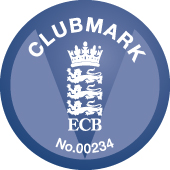 DateSaturdaySaturdaySaturdaySaturdaySaturdaySaturdaySUNDAYSUNDAYTeam Name1st XI1st XI2nd XI3rd XI4th XI5th XI!st XI!st XIOppoCobham AvoriansCobham AvoriansOld WhitgiftiansValley EndValley EndtbcChertseyChertseyMatch VenueAwayAwayHomeHomeAway AwayHomeHomeStart time12:00PM12:00PM12:00PM1:00PM1:00 pm1:301:30CaptDavid MerchantDavid MerchantWaseem AhmedPaul CousensSean Cully Saad ChoudharyMansoor MalikMansoor Malik2Jack Southby (wk)Jack Southby (wk)Wendell SebastianTaimoor AnwarShazad RajaMatt KnightWilliam ElliotWilliam Elliot3William ElliotWilliam ElliotVishal SinghKeith ManningRobert EvansSafdar ButtIbrar RaoIbrar Rao4Paul Frost Paul Frost Gurpal HundalConnor CousensBharat NegiAjitha RatnayakaWaqar RaoWaqar Rao5Andrew TippellAndrew TippellAfzaal ButtAbisheik SardaMatt WhitehornMilind BakshiAfzaal ButtAfzaal Butt6Diljeet GauravDiljeet GauravJosh WilsonDavinder BhardwajTahir KhanSaravan SenthilnathanTahir ButtTahir Butt7Ben SimperBen SimperGraham DoggettCiaran LewisHamza KhanWaqar RaoSurjit SinghSurjit Singh8Ibra RaoIbra RaoSravan ThattaJoe Balmer Tahir MalikArshad VohraNathan BaronNathan Baron9Tanmay DesaiTanmay DesaiRashid Mahmood Gareth EvansRaj KumarJoseph Potter Riordan CullyRiordan Cully10Chris EvansChris EvansWaqas AhmedIan Doggett Mark SmithAndy PotterAamir AhmedAamir Ahmed11James BerressemJames BerressemImran KhanSimon Wilson Rob Nicholls Satyam SelhiDiljeet GuaravDiljeet GuaravUmpireScorerJack FrostJack FrostMeet time10.30 AM10.30 AM11:00AM12:00PM11.30 AM1.00PM2019 SUB PAID2019 SUB PAIDAtShort LaneShort LaneShort LaneShort LaneShort LaneNO SUB TO DATENO SUB TO DATEDirections/ContactsContact: David Merchant07711 234155Contact: David Merchant07711 234155Contact: Waseem Ahmed07825685356Contact: Paul Cousens07831 796235 Sean Cully07787 510678Saad Choudhary07800 919704